	Додаток 2до розпорядження міського головивід 27 березня 2017 року № 163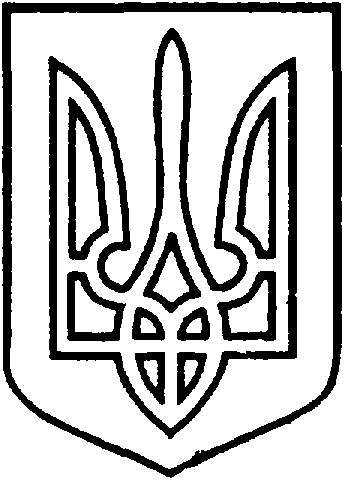 СЄВЄРОДОНЕЦЬКА МІСЬКА РАДАбульвар Дружби Народів, 32,  м. Сєвєродонецьк, Луганської обл., 93404, Україна,
 Тел.: (06452) 4-40-31, 4-03-20. Факс: (06452) 2-73-41
E-mail:.ispolkom@sed-rada.gov.uaПрипис  № ______про усунення порушень благоустроюм. Сєвєродонецька     м.Сєвєродонецьк                                                                                       “ _____ ”__________р. Мною, _________________________________________________________________________                                               (посада особи, що складає припис)________________________________________________________________________________                                                (прізвище, ім’я, по батькові)Встановленопорушення______________________________________________________________________                              ( вказати, які порушення мали місце, з посиланням на відповідні правові норми) ________________________________________________________________________________________________________________________________________________________________Порушення скоєно______________________________________________________________                                        (ПІБ фізичної особи або керівника юридичної особи, місцезнаходження юридичної особи)________________________________________________________________________________На підставі Правил благоустрою території міста Сєвєродонецька, затверджених рішенням Сєвєродонецької міської ради № 2122 від 22.05.2008 року            ПРОПОНУЮ :В термін ____________________________ усунути порушення, зазначені в цьому приписі,  шляхом_________________________________________________________________________                                               (вказати , які саме заходи мають бути здійснені для усунення порушень)___________________________________________________________________________________________________________________________________________________________________________________________________________________________________________________________________________    У випадку невиконання цього припису у зазначений термін щодо _______________________________________________________________________________,_______________________________________________________________________________розміщених із порушенням діючого законодавства України, будуть проведені роботи з усунення порушень благоустрою з покладанням на Вас витрат, пов’язаних з цими роботами та зберіганням матеріалів.   Невиконання або неналежне виконання даних робіт є порушенням “Правил благоустрою території  м.Сєвєродонецька”, яке тягне за собою відповідальність за ст.152 Кодексу України про адміністративні правопорушення у вигляді штрафу на посадових осіб, громадян — суб’єктів підприємницької діяльності — від п’ятдесяти ( 850 грн.) до ста ( 1700 грн.) неоподаткованих мінімумів доходів громадян.Про виконання припису повідомити за вищевказаною адресою ___________________________або телефоном_________________________________    Припис склав_______________________________________________________________                                                              ( посада, підпис, ініціали, прізвище)  “        ”_________________                                                                                        ______________________                  (дата)                                                                                                                    (підпис)Припис одержав ________________________________________________________________               ( прізвище, ініціали керівника або уповноваженого представника юридичної особи, ПІБ фізичної особи)“        ”_________________                                                                                        ______________________                  (дата)                                                                                                                    (підпис)